Wenn du dein Produkt verkaufen möchtest, benötigst Du ein Produktetikett mit allen Angaben, die gesetzlich vorgeschrieben sind. Menschen kaufen Produkte, wenn sie gut aussehen. Deshalb achte darauf, dass auch dein Etikett attraktiv für potenzielle Käufer*innen ist. Name des Produktes:Warenzeichen:Hersteller:Mindesthaltbarkeitsdatum:Verwendungshinweise:Lagerungsbedingungen:Menge:Qualitätssiegel: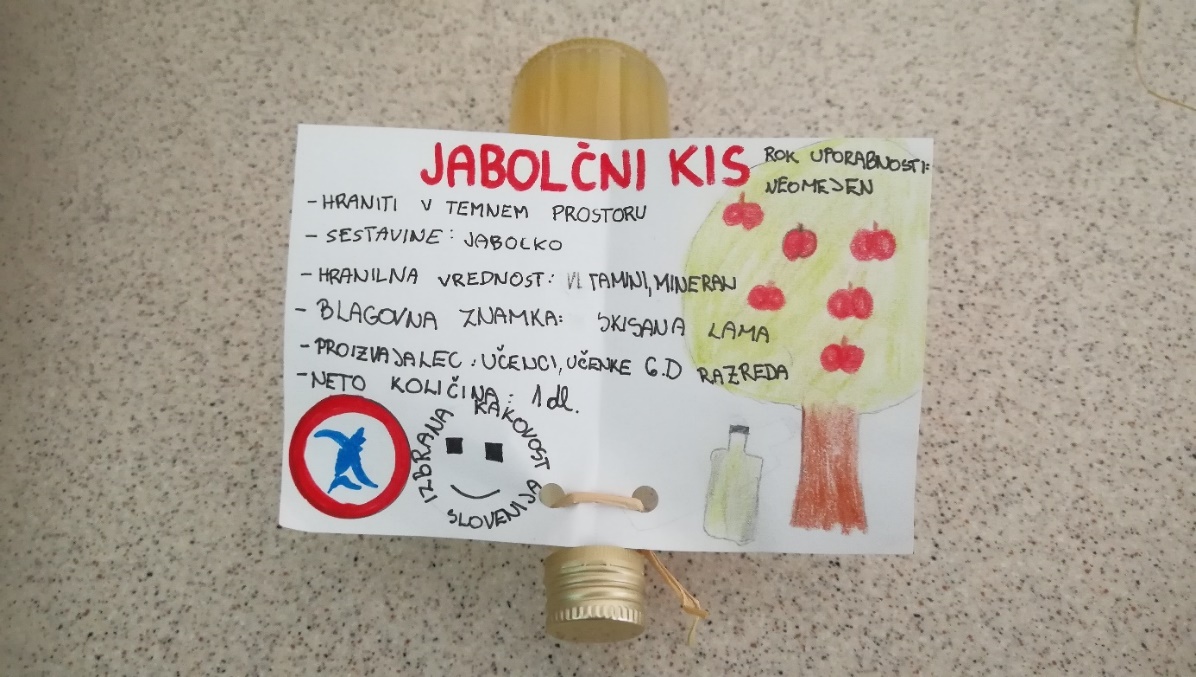 Foto: Renata Flander